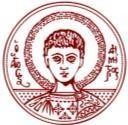 ARISTOTLE UNIVERSITY OF THESSALONIKI DEPARTMENT OF ECONOMICS“MSc in LOGISTICS & SUPPLY CHAIN MANAGEMENT"Registration number:  		 Date: 	File reference:  	Expected documents:  	REGISTRATION FORM1.Personal Information (ALL fields are required)SurnameFirst nameFather's nameDate of birthPlace of birthID or Passport numberPermanent addressStreet & numberCity / TownPostcodeCountryTelephone NumberContact addressStreet & numberCity/ TownPost codeTelephone numberMobile numberE-mail2.  Undergraduate StudiesEducationalDuration of studies            GradeInstitution.DepartmentMonth/year of enrollmentMonth/Year of graduationThesis's Topic (If applicable)                                                                                   Grade3.  GMATAcquisition date                             Mark4.  Postgraduate Studies1 (ifany) EducationalInstitution                        Master's titleDuration of studies(semesters)                 GradeMaster Thesis's Topic (If there is not any, note NO)                                                   Grade5.  Research / Professional Experience1.2.3.6. Foreign Languages (obligatory ALL fields)Language                      Certificate                          Level                            Year1 If the applicant already holds an MSc title.7.  ScholarshipsSubject of Interest                  Provider8. Additional InformationΑ. Have you applied for post-graduate studies in other Universities/Departments?If yes, please provide details.Β. Please note anything in support of your application.C. Please report the source of your information about this program (eg. newspaper, internet).Date                                                                    Signature    /     / 2018ATTENTION :IF THE CANDIDATE IS NOT ACCEPTED BY THE PROGRAM, THE SUBMITTED DOCUMENTS, IF NOT WITHDRAWN, WILL BE DESTROYED IN TWO YEARSEntry Requirements (documents to be submitted)1.   Curriculum Vitae (CV)2.   Relevant Degree3.   Good knowledge of English4.   GMAT / Professional Experience5.   References6.   A copy of ID or Passport7.   Two photographs